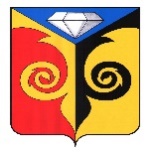 СОВЕТ ДЕПУТАТОВ ЗЛОКАЗОВСКОГО СЕЛЬСКОГО ПОСЕЛЕНИЯКусинского муниципального районаРЕШЕНИЕот    27 февраля 2024г.        № 6О назначении публичных слушанийВ соответствии с пунктами 2, 3 статьи 28 Федерального закона от 06.10.2003 № 131-ФЗ «Об общих принципах организации местного самоуправления в Российской Федерации», со статьей 18 Устава Злоказовского сельского поселения Совет депутатов Злоказовского сельского поселения РЕШАЕТ:Назначить проведение публичных слушаний на 28 марта 2024 года, в 14-30 часов в Администрации Злоказовского сельского поселения по проекту решения Совета депутатов Злоказовского сельского поселения:Об исполнении бюджета Злоказовского сельского поселения за 2023 год;Настоящее решение подлежит официальному обнародования на информационных стендах.   Председатель Совета депутатовЗлоказовского сельского поселения                                         С.А. Копылова